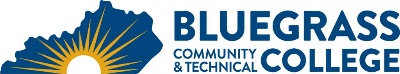 Program Coordinator:  TAMMIE DISCO BOGGS	E-mail:  TAMMIE.DISCO@KCTCS.EDU	Phone:  859-246-6654Program Website: https://bluegrass.kctcs.edu/education-training/program-finder/medical-information-technology.aspx Student Name:		Student ID: Students need to be at KCTCS placement levels for all coursesNote:  25% of Total Program Credit Hours must be earned at Bluegrass Community and Technical CollegeAdvisor Name:	Advisor Signature: _________________________________________Student Name:	Student Signature: ________________________________________First SemesterCreditsTermGradePre_reqs (P)/ Co-reqs (C)/NotesMIT 103 – Medical Office Terminology or AHS 115 Medical Terminology or CLA 131 Medical Terminology from Greek and Latin3MIT 103 is preferred courseMIT 104 – Medical Insurance3MIT 103 (P or C)BIO 135 – Basic Anatomy & Physiology with Lab orBIO 137/BIO 1394Requires math placement score above range of 065 or completion of developmental.OST 105 – Intro. to Information Systems orCIT 105 Introduction to Computers3RDG 020 or consent of instructorOST 110 – Document Formatting & Word Processing3Must key at least 20 wpm/instructor consent (OST 101 equivalent skills) & RDG 020.Total Semester Credit Hours16Second SemesterCreditsTermGradePre_reqs (P)/ Co-reqs (C)/NotesENG 101 – Writing I3ENG 101 requires placement scoreMIT 217 – Medical Office Procedures3OST 110  (P or C)MIT 106 – Medical Transcription*****3Digital literacy; OST 110; ENG 101 or OST 108; & MIT 103, AHS 115 or CLA 131) - (P)OST 210 – Advanced Word Processing3OST 110 (P)OST 240 – Software Integration orCIT 130 Productivity Software3OST 105 (P) – OST 240 orCIT 105 (P) – CIT 130Total Semester Credit Hours15Third SemesterCreditsTermGradePre_reqs (P)/ Co-reqs (C)/NotesMIT 206 – Advanced Medical Transcription*****3MIT 106 (P) MIT 224 – Medical Practice Management3MIT 230; MIT 104; MIT 217 (P or C)MIT 230 – Medical Information Management3Digital literacy (P or C)OST 235 – Business Communications3Digital literacy; OST 110;  (P)MIT 228 – Electronic Medical Records3MIT 217  (P)Course Approved by Program Coordinator***3Or may take courses in summer ****Total Semester Credit Hours18****Fourth SemesterCreditsTermGradePre_reqs (P)/ Co-reqs (C)/NotesMAT 105- Business Math or MAT 110 Applied Mathematics or MAT 150 College Algebra or A Higher Level Quantitative Reasoning3MAT 062 or equivalent placement scoreOral Communications3(COM 181, COM 205, COM 252, COM 281, or COM 287)Heritage/Humanities3See Heritage/Humanities Gen. Ed.  listSocial/Behavioral Sciences 3See Social/Behavioral Gen. Ed.  listMIT 295 – Medical Information Technology Capstone or MIT 296 MIT Internship 3Courses completed for credential & instructor consent; (MIT 296 - BCTC only 3 hrs)Total Semester Credit Hours15Total Required Hours64Special Instructions:** MIT 103 is preferred for the MIT program.  *** Program approved course list is not exhaustive or all inclusive.  Other requests will be reviewed individually. **** Two courses may be taken in First Year Summer to reduce course load.  Suggested courses are MIT 217 or 230 and OST 235 based on availability.  ***** MIT 106 is offered in Spring semester; MIT 206 in Fall Semester.  Choose 3 hours from the following program-approved courses listed below: Credit Term GradePre_reqs (P)/ Co-reqs (C)/NotesMIT 106 Introduction to Medical Transcription 3 Digital literacy; OST 110; ENG 101 or OST 108; (MIT 103, AHS 115 or CLA 131) - (P)MIT 206 Medical Transcription 3 MIT 106 or instructor consent MIT 219 Coding Exam Preparation 3 MIT 204 and 205- (P)  MIT 227 Medical Office Software3MIT 103; Digital Literacy- (P); MIT 217–(C) MIT course(s) – any within one program track will apply to another, i.e. MIT 204 & 205 – Medical Coding courses will work as the program courses in the Electronic Medical Records track Pre-reqs and co-reqs depend on the MIT courseACT 279 Computerized Accounting Systems 3 ACC 201 or ACT 101 & 102 - (P)BAS 120 Personal Finance 3 BAS 160 Introduction to Business 3 BAS 212 Introduction to Financial Management 3 MAT 105 or MAT 110 or instructor consent - (P)BAS 267 Introduction to Business Law 3 BAS/MGT 274 Human Resource Management 3 (BAS 160 & BAS 283) or instructor consent - (P)BAS/MKT 282 Principles of Marketing 3 BAS 160 or instructor consent- (P) BAS/MGT 283 Principles of Management 3 BAS 160 or instructor consent - (P)BAS/MGT 287 Supervisory Management 3 BAS 288 Personal and Organizational Leadership 3 ECO 101 Contemporary Economic Issues 3 ECO 201 Principles of Microeconomics 3 ECO 202 Principles of Macroeconomics 3 OST 114 Computerized Financial Management 3 ACT 101 - (P)OST 210 Advanced Word Processing Application 3 OST 110 - (P)OST 225 Introduction to Desktop Publishing 3 (OST 105 & OST 110) - (P) or instructor consent OST 275 Office Management 3 (ENG 101 or OST 108) & OST  110 - (P)Course Rotation Schedule (if applicable)Course Rotation Schedule (if applicable)MIT 106SPRING SEMESTERMIT 206FALL SEMESTER